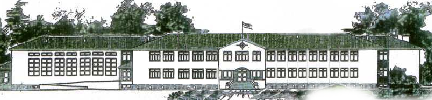 PROGRAM  WYCHOWAWCZYSZKOŁY  PODSTAWOWEJIM. BOHATERÓW  MONTE  CASSINO W  JASIONÓWCE2013/2016„Wychowywać, to pomagać wychowankowi,by coraz dojrzalej rozumiał i kochałsiebie i innych ludzi”„Wychowanie jest uczeniem się szczególnego rodzaju,uczeniem się postaw, rozwijaniem wrażliwości,a także odkrywaniem własnych możliwości, talentów, mocnych stronjest też uczeniem się konstruktywnego radzenia sobie z własnymi brakami, trudnościami, a także negatywnymi emocjami jest więc budowaniem człowieczeństwa...”.                                                                                                                       Hanna RylkeWSTĘPZałożeniem Programu Wychowawczego naszej szkoły jest rozwój osobowości ucznia. Osobowości pojmowanej jako zintegrowana całość funkcjonalna, dzięki której reakcje emocjonalne człowieka, jego procesy poznawcze, decyzyjne i wykonawcze nie przebiegają w sposób chaotyczny                i przypadkowy.Szkoła chcąc osiągnąć postawiony sobie cel powinna poznać i rozumieć mechanizmy doprowadzające do rozwoju osobowości swoich uczniów. Człowiek w toku swojego życia zdobywa coraz większą wiedzę na temat otaczającego go świata i siebie samego. Rola szkoły w procesie zdobywania tej wiedzy jest olbrzymia. Wychowawcy i nauczyciele powinni postępować z uczniem tak, aby zbiór wiedzy z różnych dziedzin połączyć w jeden ogólny system, by uczeń dostrzegł spójność jaka istnieje między jego życiem i wiedzą zdobywaną w szkole. Uczeń powinien wiedzę zdobytą w szkole wykorzystać w życiu codziennym. Wiedza ta połączona z wiedzą życiową powinna być wykorzystana do poprawy naszej egzystencji. Chcąc dotrzeć do uczniów nauczyciele powinni pamiętać o wszystkich elementach składowych osobowości.Powinniśmy skupić się na intelektualnym, emocjonalnym, twórczym – kompleksowym                       – rozwoju uczniów. Uczeń łatwiej przyswoi sobie wiedzę, jeśli równocześnie będą zaspokojone jego potrzeby poznawcze, emocjonalne, jeśli będzie czuł się w szkole bezpiecznie, akceptowany przez rówieśników i nauczycieli.Szkoła jeśli chce odnieść sukces, musi, planując swoje programy, czy to wychowawczy,                czy dydaktyczny, prowokować uczniów do ciągłego poszukiwania odpowiedzi na nurtujące                        ich pytania. Uświadamiać, że sama wiedza nie polepsza życia, że jedynie chęć poznania może pomóc znaleźć świat wartości, w którym będą szczęśliwi i spełnieni. Priorytetem wychowawczym naszej szkoły jest wszechstronny rozwój osobowości ucznia                    w wymiarze intelektualnym, psychicznym, społecznym, duchowym, zdrowotnym.Punktem wyjścia do sformułowania głównych zasad wychowawczych stało się integralne podejście   do wiedzy i wychowania, indywidualne traktowanie ucznia, jego potrzeb i rozwoju. W sposób harmonijny realizujemy program w zakresie nauczania, kształcenia i wychowania. Zadania są więc integralną częścią planu szkoły i realizowane będą na zajęciach przedmiotowych, wychowawczo                    – profilaktycznych oraz pozalekcyjnych.Uważamy ponadto, iż priorytet w wychowaniu młodego człowieka ma dom rodzinny. Rodzice mają prawo do decydowania o całym procesie wychowania dziecka, w związku z tym program wychowawczy szkoły realizowany jest w ścisłej współpracy ze środowiskiem rodzinnym ucznia.Szkoła Podstawowa w Jasionówce w swoich działaniach wychowawczych odwołuje się            do ideałów i tradycji Patrona Szkoły - Bohaterów spod Monte Cassino. Pragniemy, aby wartości, które były bliskie Żołnierzom: odwaga, godność, poświęcenie, poczucie obowiązku i umiłowanie ojczyzny stały się także bliskie naszym uczniom.Wychodząc naprzeciw potrzebom współczesnej szkoły zamierzamy kształtować postawy uczniów                 w sferze emocjonalnej, społecznej, moralnej, estetycznej, duchowej. Proces ten przyporządkowany będzie możliwościom percepcyjnym dzieci w różnym wieku.Za główny cel stawiamy sobie wychowanie młodego człowieka, tolerancyjnego, kulturalnego, świadomego swoich zalet, , wrażliwego na krzywdę innych.Naszym kluczowym zadaniem jest również wykreowanie absolwenta, który zdobędzie umiejętność samodzielnego zgłębiania wiedzy, a tym samym zdoła pozytywnie zafunkcjonować na kolejnym etapie edukacji.Ponadto pragniemy też promować w uczniach takie cechy jak: kreatywność uczciwość, bezinteresowność, odpowiedzialność, ,twórczość, prawdomówność. Nasz absolwent rozumie,                       że agresja nie jest drogą do rozwiązywania problemów dlatego jest: Tolerancyjny wobec innych, ale nie toleruje przemocy. Nie używa wulgaryzmów i jest kulturalny. Do każdego człowieka odnosi się z szacunkiem.Konflikty rozwiązuje przez rozmowę a nie przez agresję. Szanuje własność swoją i innych. Przeciwstawia się agresji stosowanej wobec innych, nie przygląda się biernie.Prezentuje właściwą postawę wobec współczesnych zagrożeń cywilizacyjnych (nikotyna, alkohol, narkotyki, dopalacze). Odpowiedzialnie i mądrze korzysta ze współczesnych wynalazków cywilizacyjnych.Jest świadomy jakie postawy i zachowania sprzyjają zdrowiu fizycznemui psychicznemu.Na całość oddziaływań wychowawczych naszej placówki składają się oddziaływania w zakresie:kształtowania postaw patriotycznych;rozwijania obrzędowości i samorządności szkolnej;kształtowanie postaw społecznie akceptowanych i kultury osobistej ucznia;promowanie wśród uczniów zdrowego i bezpiecznego stylu życia; (promocja zdrowia, aktywności fizycznej);działań na rzecz uczniów niedostosowanych społecznie, zagrożonych patologią;współpracy placówki z rodzicami.Pierwotne i największe prawa wychowawcze posiadają rodzice w stosunku do swoich dzieci.Nauczyciele wspierają rodziców w dziedzinie wychowania.Wynikają z tego następujące konsekwencje:Kierunek działalności wychowawczej nie może być sprzeczny z wolą rodziców.    Nauczyciele nie ponoszą wyłącznej odpowiedzialności za wszystkie możliwe zadania wychowawcze. ZADANIA  SZKOŁY  W  DZIEDZINIE  WYCHOWANIANauczyciele w swej pracy wychowawczej, wspierając w tym zakresie obowiązki rodziców, winni zmierzać do tego, aby uczniowie w szczególności:Znajdowali w szkole środowisko wszechstronnego rozwoju osobowego     (w wymiarze intelektualnym, psychicznym, społecznym, zdrowotnym, estetycznym, moralnym, duchowym). Rozwijali w sobie dociekliwość poznawczą, ukierunkowaną na poszukiwanie prawdy, dobra   i piękna na świecie. Mieli świadomość życiowej użyteczności zarówno poszczególnych przedmiotów szkolnych, jak i całej edukacji na danym etapie. Stawali się coraz bardziej samodzielni w dążeniu do dobra w jego wymiarze indywidualnym i społecznym, godząc umiejętnie dążenie do dobra własnego z dobrem innych, odpowiedzialność za siebie i odpowiedzialność za innych, wolność własną z wolnością innych. Poszukiwali, odkrywali i dążyli na drodze rzetelnej prawdy do osiągania wielkich celów życiowych i wartości ważnych dla odnalezienia własnego miejsca w świecie. Uczyli się szacunku dla dobra wspólnego jako postawy życia społecznego oraz przygotowali się do życia w rodzinie, w społeczności lokalnej i w państwie w duchu przekazu dziedzictwa kulturowego i kształtowania postaw patriotycznych. Przygotowywali się do rozpoznawania wartości moralnych, dokonywania wyborów                      i hierarchizacji wartości oraz mieli możliwość doskonalenia się. Kształtowali w sobie postawę dialogu, umiejętność słuchania innych i rozumienia                            ich poglądów; umieli współdziałać i współtworzyć w szkole wspólnotę nauczycieli                               i uczniów.Za główne zadania w dziedzinie wychowania uważamy:ZADANIA SZKOŁY W DZIEDZINIE WYCHOWANIA:Stworzenie warunków do wszechstronnego rozwoju osobowości dziecka.Czuwanie nad prawidłowym i bezpiecznym funkcjonowaniem ucznia w społeczności szkolnej, wyrabiając umiejętności współdziałania i współtworzenia.Przygotowanie wychowanka do znalezienia właściwego miejsca w społeczeństwie       w duchu przekazu dziedzictwa kulturowego i kształtowania postaw patriotycznych.Rozwijanie samodzielności w dążeniu do dobra intelektualnego i społecznego, godząc dążenie do dobra własnego z dobrem innych.ZADANIA NAUCZYCIELA:Przygotowanie ucznia do rozpoznawania wartości moralnych, dokonywania wyborów                        i hierarchizacji wartości oraz możliwości doskonalenia się.Kształtowanie wśród uczniów postaw dialogu, umiejętności słuchania innych i rozumienia  ich poglądów. Kreowanie sytuacji, w których uczeń aktywnie rozwija wszystkie sfery swojej osobowości.Dążenie do bycia autorytetem i przewodnikiem dla swoich podopiecznych.Wspieranie rodziców w wychowaniu dzieci w klimacie miłości, szacunku i tolerancji.Rozwijanie dociekliwości poznawczej, zainteresowań i talentu oraz mobilizowanie                           do twórczej i samodzielnej pracy.ZADANIA UCZNIÓW:Godne reprezentowanie szkoły poprzez właściwe zachowanie się w szkole i poza nią. Dbałość o estetykę wyglądu.Przestrzeganie zasad kultury współżycia i szanowania poglądów innych osób.Troska o bezpieczeństwo i zdrowie własne oraz kolegów, stronienie od alkoholu, nikotyny, narkotyków.Aktywne zdobywanie wiedzy poprzez uczestniczenie w zajęciach lekcyjnych, uczenie          się w zakresie swoich możliwości oraz umiejętne wykorzystanie czasu wolnego.ZADANIA RODZICÓW:Aktywne uczestnictwo w  życiu szkoły.Wychowanie dziecka w duchu szacunku do rówieśników i dorosłych.Wpajanie poszanowania mienia publicznego, otaczającej przyrody i dóbr kultury.Współpraca z wychowawcą w podejmowaniu działań zmierzających do harmonijnego rozwoju dziecka.Kształtowanie pozytywnego obrazu szkoły i nauczycieli.AKTY PRAWNE, DOKUMENTY I PROGRAMY UWZGLĘDNIAJĄCE ZADANIA RESORTU EDUKACJI Z ZAKRESU DZIAŁAŃ WYCHOWAWCZYCH:Ustawowym zadaniem szkoły obok nauczania jest wychowanie młodego człowieka. Prawo                        do realizacji zagadnień wychowawczych dają szkołom następujące rozporządzenia i ustawy:Konstytucja RP z dnia 2 kwietnia 1997r.Ustawa o systemie oświaty z dnia 7 września 1991r.- tekst jednolity po zmianach                               z 11 kwietnia 2007r.Powszechna Deklaracja Praw Człowieka.Konwencja o Prawach Dziecka.Ustawa z dnia 15 lipca 2004r.o zmianie ustawy – Karta Nauczyciela oraz o zmianie niektórych innych ustaw.Program Polityki Prorodzinnej Państwa z dnia 17 listopada 1998r.Rozporządzenie Ministra Edukacji Narodowej z dnia 30 kwietnia 2007r. zmieniające rozporządzenie w sprawie warunków o sposobie oceniania, klasyfikowania i promowania uczniów i słuchaczy oraz przeprowadzaniu sprawdzianów i egzaminów w szkołach publicznych (Dz. U. Nr 218, poz.1840).Statut Zespołu Szkolno – Przedszkolnego w Jasionówce.KSZTAŁTOWANIE  POCZUCIA  PRZYNALEŻNOŚCI  DO  SPOŁECZNOŚCI  SZKOLNEJ,  POLSKIEJ, EUROPEJSKIEJROZWIJANIE  OBRZĘDOWOŚCI  I  SAMORZĄDNOŚCI  SZKOLNEJKSZTAŁTOWANIE  POSTAW  SPOŁECZNIE  AKCEPTOWANYCH  I  KULTURY  OSOBISTEJ  UCZNIAPROMOWANIE  WŚRÓD  UCZNIÓW  ZDROWEGO  I  BEZPIECZNEGO  STYLU  ŻYCIAZDROWE  ŻYWIENIE I AKTYWNOŚĆ FIZYCZNA ISTOTNY  ELEMENT  PROFILAKTYKI  CHORÓB  CYWILIZACYJNYCHDZIAŁANIA  NA  RZECZ  UCZNIÓW  NIEDOSTOSOWANYCH  SPOŁECZNIE                                 I  ZAGROŻONYCH  PATOLOGIĄWSPÓŁPRACA  SZKOŁY  Z  RODZICAMI  UCZNIÓWZADANIATREŚCIDZIAŁANIAODPOWIEDZIALNIKształtowanie patriotycznych i obywatelskich postaw uczniów – poczucia odpowiedzialności za naszą Ojczyznę.Wzbudzanie poczucia tożsamości, wierności korzeniom narodowym.Tragizm września w historii Polski (agresja Niemiec i Związku Radzieckiego na Polskę, zsyłki Polakówna Sybir). Przybliżanie dzieciom i młodzieży pojęcia ojczyzny i patriotyzmu. Refleksja uczniów i szkolnej społeczności nad własną postawą wobec tych wartości. Rozbudzanie zainteresowania historycznymi tradycjami własnego narodu, w tym własnej „małej ojczyzny”. Kształtowanie więziz krajem ojczystym i najbliższym środowiskiem. Ukazanie bogactwa kultury                                i tradycji regionu. Kształtowanie szacunku dla symboli narodowych  i miejsc pamięci. Rozbudzanie w uczniach postaw prospołecznych. Budzenie dumyz osiągnięć własnego państwa i narodu. Kształtowanie wrażliwości na piękno naszego regionu.Kultywowanie polskich tradycji, obyczajów, świąt.Przygotowywanie apeli, akademii związanych z uroczystościami państwowymi, lokalnymi i szkolnymi ze szczególnym zwróceniem uwagi na duże zaangażowanie uczniów. Działania wychowawcze związane z zaszczytnym  przystąpieniem placówki do Podlaskiej Rodziny Szkół Imienia Bohaterów Walki          o Niepodległość Rzeczypospolitej.Organizowanie konkursów i quizów, realizacja projektów edukacyjnych, wychowawczych  dotyczących Patrona Szkoły, historii „małej ojczyzny”, tradycji narodowych i regionalnych. Przybliżenie walorów kulturalnych, przyrodniczych, historycznych, gospodarczych kraju, regionu                           i najbliższej okolicy poprzez różne wytwory prac uczniów: foldery, prace plastyczne, własne utwory  poetyckie. Prezentowanie prac uczniów    na wystawach plastycznych, spotkaniach poetyckich, muzycznych organizowanych przez szkołę i instytucje z nią współpracujące.Organizowanie spotkań z osobami zasłużonymi dla okolicy i szkoły, ludźmi zaangażowanymi w życie społeczne.Organizowanie wycieczek szkolnych w celu poznania ciekawych zakątków, historii                 i tradycji regionu i kraju.Nauczyciele historii, wiedzy o społeczeństwie, języka polskiego, wychowawcy klas.ZADANIATREŚCIDZIAŁANIAODPOWIEDZIALNIPoznanie historii szkoły               i jej ceremoniału. Uroczystości związane ze Świętem Patrona Szkoły.Przybliżanie uczniom oraz rodzicom sylwetki Patrona Szkoły.Zachęcanie do pogłębiania wiedzy o Patronie.Nadawanie uroczystej rangi obchodom Święta Szkoły. Zapoznanie z kroniką szkoły, jej tradycjami. Organizowanie uroczystości o charakterze patriotycznym w rocznicę bitwy pod Monte Cassino.Stałe wzbogacanie ekspozycji w szkolnej Izbie Pamięci. Organizowanie wystaw plastycznych związanych z Patronem. Składanie kwiatów w miejscach pamięci narodowej.Nauczyciele, wychowawcy klas.Organizacja życia kulturalnego w szkoleRozwijanie obrzędowości związanej z „Kalendarzem imprez i uroczystości szkolnych”.Kultywowanie polskich tradycji, obyczajów                          i świąt.Promowanie inicjatyw uczniowskich. Zagospodarowanie uczniom czasu wolnego. Rozwijanie                  i pogłębianie uczuć patriotycznych. Integracja społeczności szkolnej i lokalnej.Organizowanie uroczystości zgodnie z „Kalendarzem imprez i uroczystości szkolnych”. Organizowanie imprez rekreacyjnych w plenerze. Prowadzenie akcji szkolnych m.in.: „Narodowe czytanie”, „Mikołajki”, „Walentynki”.Działania szkolnego wolontariatu.Opiekun Samorządu Szkolnego, nauczyciele.Rozwijanie inicjatyw uczniowskich. Działalność Samorządu Uczniowskiego, Szkolnego Wolontariatu.Wyrabianie odpowiedzialności za prawidłowe funkcjonowanie szkoły. Rozwijanie samorządności uczniów. Rozwijanie inicjatywy uczniowskiej. Wyrabianie poczucia przydatności, indywidualnego i grupowego działania na rzecz społeczności szkolnej i lokalnej. Poznanie i upowszechnienie praw i obowiązków ucznia. Zapoznanie z istniejącym Regulaminem Zachowania Ucznia.Podnoszenie prestiżu szkoły w oczach uczniów i społeczności lokalnej.Wyrabianie poczucia przydatności indywidualnego i grupowego działania na rzecz społeczności szkolnej i lokalnej.Przeprowadzenie kampanii wyborczej i wyborów do Samorządu Uczniowskiego. Działalność SU w oparciu o opracowany Regulamin i plan pracy. Organizowanie zbiórek na cele społeczne i charytatywne.Organizacja życia kulturalnego w szkole. Współudział uczniów i rodziców w organizowaniu imprez kulturalnych w szkole.Zajęcia wychowawcze mające na celu pogłębienie wiedzyna temat praw i obowiązków wynikających z roli ucznia. Rozpropagowanie imprez organizowanych w szkole.Uczestnictwo w ogólnopolskich i regionalnych akcjach społecznych.Opiekun Samorządu Uczniowskiego, nauczyciele, opiekunowie szkolnego wolontariatu.ZADANIATREŚCIDZIAŁANIAODPOWIEDZIALNIWyrabianie nawyków kulturalnego zachowania się.Kształtowanie właściwych postaw i wypracowanie prawidłowych norm społecznych.Kształtowanie postawy szacunku wobec drugiego człowieka.Wzmacnianie prawidłowych relacji z rodziną i innymi ludźmi.Kształtowanie umiejętności właściwego funkcjonowania i współdziałania w zespole klasowym.Wdrażanie do samorządności                               i świadomego uczestnictwa                 w życiu społeczeństwa.Umacnianie więzi rodzinnej                  i przynależności do środowiska lokalnego.Tworzenie klasowych kodeksów dobrych obyczajów.Podejmowanie inicjatyw na rzecz klasy, szkoły, środowiska (kiermasze, prace porządkowe).Prowadzenie zajęć psychoedukacyjnych.Wychowawcy klas, nauczyciele, wychowawcy świetlicy szkolnej.Integracja zespołu klasowego. Pogłębianie              i wzmacnianie koleżeństwa, zaufania, przyjaźni, życzliwości.Budowanie u ucznia poczucia współodpowiedzialności za klasę, szkołę oraz  środowisko lokalne. Aktywny udział wychowanków w życiu klasy, szkoły.Kształtowanie pozytywnychpostaw. Kształtowanie wrażliwości na potrzeby drugiego człowieka               i rozwijanie bezinteresownej pomocy.Integrowanie zespołów klasowych.Pasje i zainteresowania uczniów.Bliższe poznanie uczniów, wychowawców, rodziców poprzez wspólną pracę, zabawę.Przyjęcie uczniów klas pierwszych w poczet społeczności szkolnej. Udział uczniów w imprezach integracyjnych (wycieczki, dyskoteki, ogniska, wigilia klasowa). Działalność Szkolnego Klubu Wolontariusza. Wychowawcy, nauczyciele, opiekunowie Szkolnego Klubu Wolontariusza.Rozwijanie kultury osobistej ucznia.Dbałość o wygląd i estetykę klas, szkoły i terenu wokół budynku.Promocja kultury osobistej. Stosowanie zwrotów grzecznościowych. Właściwe zachowanie się w miejscach publicznych.Kształtowanie postaw kulturalnego kibicai zawodnika, poznanie zasad „fair play”. Rozwijanie umiejętności zachowania się              w różnych sytuacjach (w szkole, na ulicy,  w gronie rodzinnym, w domu, w instytucjach kulturalnych i użyteczności publicznej itp.).  Wdrażanie uczniów do aktywnego wypoczynku, pożytecznego i kulturalnego spędzania czasu wolnego. Uwrażliwienie uczniów na potrzeby osób starszych i niepełnosprawnych.Praca rodziców i nauczycieli na rzecz szkoły. Sprzątanie terenu wokół szkoły (Dzień Ziemi).Wdrażanie uczniów                        do używania form grzecznościowych, unikania wulgaryzmów. Uczenie zasad poprawnego zachowania się wśród rówieśników i dorosłych. Aktywny udział dzieci                  w rozgrywkach sportowych. Przestrzeganie zasad bezpiecznego i kulturalnego zachowania się na zawodach sportowych. Pogadanki, gazetki wychowawcze. Wychowawcy, nauczyciele języka polskiego, wychowania fizycznego.Ukazywanie pozytywnych aspektów systematycznej pracy i zdobywania wykształcenia.Kształtowanie właściwych nawyków w pracy.Rozbudzenie w uczniach potrzeby kontaktuz kulturą i sztuką.Uczenie umiejętności korzystania z różnych źródeł informacyjnych (zbiory biblioteczne, czytelnicze, informatyczne).Poznanie i poszanowanie pracy w różnych zawodach. Kształtowanie pasji czytelniczych.Organizowanie konkursów literackich, recytatorskich, ortograficznych, czytelniczych, wystawek tematycznych.Organizowanie spotkań z przedstawicielami różnych zawodów.Lekcje biblioteczne. Zajęcia w plenerze.Wychowawcy, nauczyciel bibliotekarz, nauczyciele języka polskiego.Wspieranie rozwoju intelektualnego, emocjonalnego i społecznego uczniów.Wyzwalanie w uczniach wewnętrznej potrzeby twórczego, samodzielnego rozwijania  zdolnościi zainteresowań.Rozwijanie umiejętności stosowania w praktyce wiedzy teoretycznej, samodzielnego zdobywania informacji.Organizacja i udział                w konkursach Przeprowadzanie próbnych sprawdzianów w kl. III-VIWspółpraca z Powiatowym Zespołem Poradni Psychologiczno - Pedagogicznych, z Gminnym Ośrodkiem Pomocy Społecznej, Pełnomocnikiem ds. Rozwiązywania Problemów AlkoholowychDziałalność kół zainteresowańProwadzenie zajęć specjalistycznych Praca z uczniem zdolnym i uczniemz trudnościami w uczeniu się, dostosowanie programów nauczania do indywidualnych potrzeb dziecka.
Wychowawcy klas, nauczyciele przedmiotów, pedagog szkolny.Rozwijanie wrażliwości estetycznej. Kształtowanie kultury języka. Krzewienie tradycji literackiej w szkole, zainteresowanie ucznia książką. Kształcenie umiejętności posługiwania się piękną polszczyzną, mądregoi pozytywnego korzystania z mediów. Uwrażliwienie dziecii rodziców na piękno literatury dziecięcej i młodzieżowej. Propagowanie czytelnictwa wśród dzieci. Akcja czytelnicza „Narodowe czytanie”. Doskonalenie umiejętności i wyobraźni twórczej ucznia, stwarzanie mu możliwych form realizacji własnych potrzeb, a także zachęcanie go do do promowania samego siebie poprzez dbałość o piękno języka mówionego i literackiego oraz rozwój własnych zainteresowań.Czynny udział uczniów w imprezach artystycznych. Organizowanie konkursów recytatorskich i pokazów małych form teatralnych. Organizowanie konkursów czytelniczych i plastycznych, wystaw, gazetek tematycznych przedstawiających twórczość poetów i pisarzy. Wyjazdy do kina, teatru, muzeum. Wychowawcy, nauczyciel biblioteki, nauczyciele języka polskiego, opiekunowie Samorządu Uczniowskiego, wychowawcy świetlicy.ZADANIATREŚCIDZIAŁANIAODPOWIDZIALNIStwarzanie warunków do kształtowania postaw sprzyjających zachowaniu zdrowia i bezpieczeństwa.Kształtowanie nawyków zdrowotno– higienicznych oraz aktywności fizycznej.Zapewnienie optymalnych warunków do wszechstronnego rozwoju osobowości dziecka w bezpiecznym i przyjaznym środowisku.Higiena ciała, higiena osobista, ubioru, miejsca pracy                          i wypoczynku.Wychowanie komunikacyjne – bezpieczeństwo na drodze, podczas zabaw, gier ruchowych. Zasady udzielania pierwszej pomocy.Realizacja programów prozdrowotnychi profilaktycznych.: „Trzymaj Formę”, „Nie pal przy mnie, proszę”, „Znajdź właściwe rozwiązanie”, programu „Szkoła Dobrego Wyboru”, Szwajcarsko  - Polski Projektu „Zapobiegania  nadwadze i otyłości oraz chorobom przewlekłym poprzez edukację społeczeństw w zakresie żywienia i aktywności fizycznej”. Przeprowadzanie pogadanek  w ramach lekcji wychowawczej.Spotkania z higienistką, lekarzem, pracownikami Stacji Sanitarno - Epidemiologicznej.Organizowanie imprez sportowych promujących aktywny wypoczynek.Promowanie aktywności fizycznej w ramach lekcji wychowania fizycznego, gimnastyki korekcyjnej.Wychowawcy, nauczyciele wychowania fizycznego, wychowawcy świetlicy, pedagog.Rozbudzanie zainteresowania dziecka własnym zdrowiem                     i rozwojem psychospołecznym. Ułatwianie nabywania podstawowych umiejętności dbaniao swoje zdrowie. Propagowanie aktywnego stylu życia. Wyrabianie świadomości, że aktywność fizyczna jest wyznacznikiem zdrowia.Umiejętność organizowania czasu wolnego (promowanie aktywnych form spędzania czasu wolnego – sport, turystyka, rekreacja).Racjonalne odżywianie - zapoznanie uczniów z rolą pokarmu i jego podstawowych składników dla funkcjonowania organizmu człowieka,- rola składników pokarmowych w organizmie człowieka,- urozmaicenie i regularność  posiłków, estetyka ich spożywania,-nawyki żywieniowe (otyłość, nadwaga),- skutki diet odchudzających. Zabawy ruchowe i rekreacja . Organizacja odrabiania lekcji, spędzania czasu wolnego.Organizowanie zajęć w plenerze. Apele wychowawcze.Konkursy prozdrowotne dla uczniów szkoły podstawowej: „Zdrowie naszym największym skarbem”, „Moja recepta na zdrowie”.Spotkania uczniówz prelegentami. Organizowanie zajęć edukacyjnych poświęconych tematyce prozdrowotneji profilaktycznej.Wychowawcy, nauczyciele przyrody, wychowania fizycznego, wychowawcy świetlicy, pedagog.Wyrabianie aktywnej postawy uczniów wobec współczesnych problemów cywilizacyjnych: – używki (alkohol, nikotyna, narkotyki, dopalacze), grup nieformalne.Zasady bezpiecznego użytkowania Internetu.Uczenie świadomego                             i umiejętnego korzystania ze współczesnych środków multimedialnych.Profilaktyka zjawiska cyberprzemocy.Kształtowanie postaw sprzyjających podejmowaniu racjonalnych decyzji w kontakcie z substancjami uzależniającymi i grupami ryzyka. Promocja zdrowego stylu życia.Zagrożenia wynikające z kontaktu z grupami nieformalnymi.Uczenie świadomego                             i umiejętnego korzystania ze współczesnych środków multimedialnych.Realizacja programów prozdrowotnych                             i profilaktycznych opracowanych samodzielnie przez nauczycieli lub                we współpracy ze stowarzyszeniami                        i organizacjami promującymi zdrowie ( program profilaktyki palenia tytoniu „Znajdź właściwe rozwiązanie”, „Nie pal przy mnie, proszę”, projekt profilaktyczny „Szkoła Dobrego Wyboru”. Udział szkoły w Interwencji Programowej „Trzymaj Formę” oraz Szwajcarsko Polskim Programie Współpracy -  projekcie „Zapobieganie nadwadzei otyłości oraz chorobom przewlekłymi poprzez edukację społeczeństwaw zakresie żywieniai aktywności fizycznej”.Zajęcia psychoedukacyjne poruszające tematykę uzależnień.Organizowanie zajęć edukacyjnych poruszających tematykę cyberprzemocy. Uwrażliwienie uczniów na typowe zagrożenia związanez korzystaniem z Internetu       i  ich profilaktyka, czyli umiejętność zachowania się    w sytuacjach ryzykownych.Film edukacyjny „Sieciaki”,„Owce w Sieci”,  spot reklamowy „Nigdy nie wiadomo, kto jest po drugiej stronie Sieci”. Wplatanie tematyki dotyczącej zagrożeń wynikających z długotrwałego oglądania telewizji i zabaw z komputerem do zajęć przedmiotowych.Systematyczna współpracaz placówkami wspierającymi pracę wychowawcząi profilaktyczną szkoły.Prowadzenie zajęć z zakresu edukacji prawnej dla uczniów, dotyczących m.in. konsekwencji prawnych stosowania różnych form przemocy, innych czynów karalnych i noszących znamiona demoralizacji.Kształtowanie pozytywnych postaw społecznych.Budowanie adekwatnej samooceny dziecka, wiary i ufności we własne siły i możliwości. Usprawnianie umiejętności wyrażania uczuć i komunikowania się. Konstruktywne wyrażanie                             i odreagowywanie emocji.Tolerancja, stereotypy i uprzedzenia Kształtowanie postawy tolerancji i szacunku wobec drugiego człowieka.Rozwijanie umiejętności nawiązywaniai utrzymywania pozytywnych interakcji. Usprawnianie umiejętności wyrażania uczuć               i komunikowania się.Stwarzanie okazji do bezpiecznego uzewnętrzniania własnych uczuć i ujawniania przeżyć. Rozwijanie umiejętności lepszego poznania i rozumienia siebie, nazywania problemów własnych i cudzych oraz pogłębiania wrażliwości na potrzeby innych. Rozwijanie               w uczniach postaw i uczuć tolerancji i akceptacji w odniesieniu do rówieśników                 i osób starszych. Aprobata istniejących między ludźmi różnic.Realizacja tematyki podczas godzin do dyspozycji wychowawcy klasowego                    Realizacja autorskiego programu służącego budowaniu adekwatnej samooceny dziecka – „Podróż do Krainy Dobra”, „Żyję w zgodzie z sobą i z innymi”.Przeprowadzanie ankiet wśród uczniów - Test nominacji ucznia wobec samego siebie, Test Samooceny, Ankieta Socjometryczna.Dostarczenie uczniom wiedzy o sposobach radzenia sobie z negatywnym emocjami. Nazywanie emocji.Uwrażliwianie uczniów na ludzi sprawnych inaczej; prezentacja filmów tematycznych, odpowiedniej literatury. Propagowanie kulturalnych zachowań: Organizowanie konkursów tematycznych – „Promuję zachowania społecznie akceptowane”, „Moje zachowanie świadczy o mnie”, „Kulturalne zachowanie  - to moja wizytówka”.Wychowawcy klas, pedagog, nauczyciel przedmiotu: wychowanie do życia w rodzinie.ZADANIATREŚCIDZIAŁANIAODPOWIEDZIALNIZapewnienie uczniom pomocy pedagogicznej, psychologicznej, zdrowotnej, materialnej. Pomoc w zwalczaniu niepowodzeń szkolnych, przeciwdziałanie zjawiskom patologicznym.Kształtowanie właściwych postaw rodziców wobec dzieci.Poradnictwo w zakresie pomocy                             w  rozwiązywaniu trudności wychowawczych i dydaktycznych.Pogłębianie wiedzy rodziców       na temat uzależnień oraz czynników chroniących                        i czynników ryzyka.Rozwijanie świadomości                   u uczniów, aby poszukiwali pomocy w sytuacjach trudnych. Rozpoznawanie indywidualnych potrzeb uczniów i analiza przyczyn niepowodzeń szkolnych. Ćwiczenia prawidłowych reakcji w sytuacjach konfliktów rówieśniczych.Kształtowanie umiejętności trafnej samooceny. Opieka nad uczniami z rodzin dysfunkcyjnych.Diagnoza środowiska rodzinnego – prowadzenie wywiadów środowiskowych. Ustalenie rodzin zagrożonych alkoholizmem, dysfunkcyjnych. Stały kontakt z kuratorem zawodowym, społecznym.Współpraca z Gminnym Ośrodkiem Pomocy Społecznej. Materiały informacyjne dla rodziców. Spotkania ze specjalistami.Tworzenie atmosfery życzliwości, zrozumienia dla każdego ucznia. Zapewnienie opieki dzieciom mającym problemy z nauką Prowadzenie diagnozy psychologiczno-pedagogicznej. Indywidualizacja pracy z uczniem. Prowadzenie zajęć dydaktyczno -wyrównwczych.Promowanie alternatywnego środowiska – koła zainteresowań, młodzieżowy wolontariat. Rozwijanie pasji i zainteresowań uczniów.Dyrektor, wicedyrektor, pedagog,wychowawcy, nauczyciele.Kształtowanie umiejętności rozpoznawania                         i radzenia sobie w obliczu współczesnych zagrożeń.Promowanie postaw społecznie akceptowanych.Kształtowanie  wiedzy                 i świadomości uczniów niedostosowanych społecznie              i zagrożonych niedostosowaniem społecznym. Rozwijanie umiejętności asertywnej odmowy. Kształtowanie silnej osobowości ucznia, odpornej na negatywne wpływy kolegów ze środowisk zdemoralizowanych. Wspólne rozwiązywanie problemów istniejących  w szkole. Zadbanie o poprawę sytuacji materialnej uczniów z rodzin dysfunkcyjnych.Wpajanie i utrwalanie pozytywnych postaw dzieci              i młodzieży. Systematyczne prowadzenie rozmów profilaktyczno –ostrzegawczych.Prowadzenie zajęć edukacyjnych poruszających tematykę współczesnych zagrożeń: alkoholizm, nikotynizm, narkomania (dopalacze).Włącznie uczniów w realizację przedsięwzięć profilaktycznych:przedstawienia, konkursy .Dyrektor, wicedyrektor, nauczyciele, pedagog, prelegenci. ZADANIATREŚCIDZIAŁANIAODPOWIEDZIALNIDiagnoza środowiska rodzinnego ucznia. Pedagogizacja rodziców.Postawy wychowawcze rodziców – ich wpływ na funkcjonowanie dzieci.Badanie oddziaływania wychowawczego domu rodzinnego i środowiska ucznia.Współpraca z placówkami wspierającymi proces wychowawczy szkoły.Zbieranie i analizowanie informacji o sytuacji rodzinnej uczniów.Wywiady środowiskowe. Podejmowanie odpowiednich działań w oparciu o zebrane informacje: pomoc rodzinom znajdującym się w trudnej sytuacji materialnej (np. organizowanie bezpłatnego dożywiania, zakup podręczników).Konsultacje z pedagogiem szkolnym, wychowawcą. Zachęcanie rodziców do zapoznania się z literaturą podejmującą tematykę rozwiązywania problemów wychowawczych                                  i dydaktycznych. Wskazówki do pracy z dzieckiem nauczycieli i pracowników Powiatowego Zespołu Poradni Psychologiczno  - Pedagogicznych. Indywidualizacja procesu kształcenia.Dyrektor, pedagog,Wychowawcy.Wspólne rozwiązywanie problemów wychowawczo – dydaktycznych.Podnoszenie wiedzy rodziców na temat zachowań ryzykownych, na które narażeni są młodzi ludzie.ZADANIAUświadamianie rodzicom istniejących zagrożeń dla młodzieży: przemoc, alkohol, nikotyna, narkotyki(dopalacze), sekty.TREŚCISpotkania rodziców z prelegentami. Spotkania                i rozmowy z rodzicami                              w ramach wywiadówek, konsultacji, indywidualnych rozmów.Zachęcanie rodziców do zapoznania się z odpowiednią literaturą.Opracowywanie materiałów informacyjno - edukacyjnych dla rodziców.Udostępnianie rodzicom i opiekunom materiałów informacyjnych i edukacyjnych na tematy związane z kryzysami rozwojowymi i życiowymi dzieci i młodzieży.DZIAŁANIADyrektor, wicedyrektor, wychowawcy, pedagog.ODPOWIEDZIALNIWłączanie rodziców                         w życie klasy i szkoły – integracja rodziców ze szkołą.Systematyczne informowanie rodziców o osiągnięciach edukacyjnych uczniów.Pozyskanie rodziców do aktywnego udziału w życiu szkoły.Działalność Rady Rodziców.Udział rodziców w organizacji różnego rodzaju imprez klasowych i szkolnych (Dzień Matki, Ojca, wystawa prac uczniów).Angażowanie rodziców                       do organizacji uroczystości klasowych, szkolnych (Święto Szkoły, Dzień Dziecka, wigilia, wycieczki). Zachęcanie rodziców do pomocy przy urządzaniu pracowni i prac na rzecz szkoły.Wyróżnianie rodziców za wzorowe wychowanie  dziecka (listy pochwalne), za wkład pracy na rzecz poprawy warunków nauczania.Dyrektor,wychowawcy, nauczyciele, opiekun Samorządu Uczniowskiego.